Chapter 1: Theory and Concepts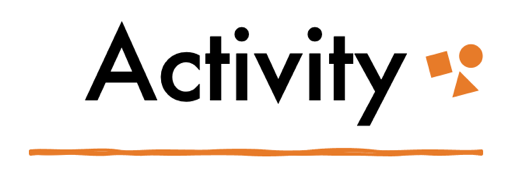 MasculinitiesPart 1: Scrapbook it! Find 4 pictures that you think illustrate different ideas of masculinity and paste them here. Beside each picture, make a note of how the image variously conforms to and/or challenges hegemonic masculinity.Part 2: Assess it! Jot down 6 impacts of narrow definitions of masculinity for men in their everyday lives.ImageNotes1.2.3.4.5.6.